Twin-Star Announces Organizational Changes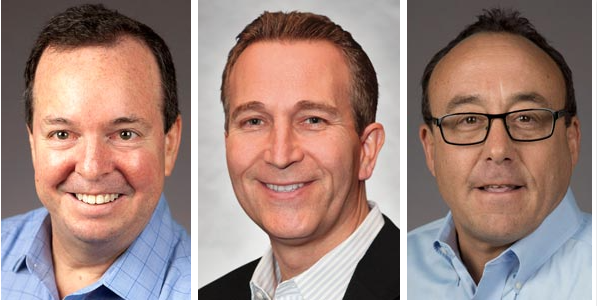 Pictured from L to R: Peter Harper, Marc Sculler, Andy BandremerDELRAY BEACH, Fla., June 8, 2015 -­‐ Twin-Star International is fortunate to have a deep and highly talented leadership team. This allows Twin-Star to best leverage the skills of the team to enable the company to continue on its mission to design and deliver luxury home furnishing products, stoves/heaters and consumer electronic accessories at mass price points.To continue Twin-Star’s strong alignment with the company’s customers, suppliers and employees, the following changes have been made to the Twin-Star management team: Pete Harper, previously Vice President and Chief Financial Officer, is promoted to co-President and   Chief Financial Officer of Twin‐Star International. Harper will retain his CFO role and assume responsibility for worldwide operations, HR, IT, and Customer Service. Harper commented “I am more excited than ever about our ability to design, manufacture and deliver quality products at attractive prices to all our customers and look forward to working together with our talented Twin-Star employees to make our mission a reality every day”.Marc Sculler, previously Senior Vice President of Bell’O International, is promoted to co-President of Twin-Star International. In this role, Sculler will oversee Sales, Marketing and New Product Development for Twin-Star. Sculler commented: “Twin-Star is a remarkable company built by a tremendous team. I am extremely excited about the opportunities ahead of us and continuing this pursuit of excellence”.Andy Bandremer, previously Senior Vice President, is promoted to Executive Vice President and will be working with Marc Sculler. Bandremer will be responsible for New Business Development and will also continue to help drive Twin-Star’s product development efforts as he has always done. This structure will better align Sales, Marketing and New Business Development.Rob Cohen has stepped down as CEO of Twin-Star International. The Board of Directors appreciates his contributions to Twin-Star during his tenure and wishes him success in all his future endeavors.Troy Templeton, Chairman of the Board, commented, “We thank Rob for his time at Twin-Star. We are fortunate to have a deep and talented leadership team and expect the business to continue its growth and market leadership.”#     #   #About Twin-Star Established in 1996, Twin-Star Home Furnishings, Inc. of Delray Beach, FL., is an award-winning manufacturer of home furnishings, stoves, heaters and consumer electronics, combining the latest trends with function and style to create unique products that enhance the lives of their customers. Twin-Star’s in-house designers and engineers keep a finger on the pulse of the latest trends and consumer demands, offering the most comprehensive and diversified product lines available. Twin-Star believes it is essential to have product lines that reflect the advanced thinking our designers have considered and executed, providing our customers with quality products and innovative designs. Twin-Star is best-known for their ClassicFlame Electric Fireplace brand, as well as Duraflame, ChimneyFree, ClassicFlame Pro, Bell’O, Bell’O Digital, Powerheat, and Safer Socket. Find out more at www.twinstarhome.com.